Конспект открытого ООД по познавательному  развитиюво второй младшей группе «Солнышко»«В гостях у сказки».Разработала: воспитатель С.С.Чучаева Цель: закрепить знания детей о прочитанных ранее произведениях.Задачи: Закрепить умения детей угадывать знакомые сказки; развивать слуховое восприятие и интонационную выразительность; развивать умение собирать картинку из частей; воспитывать любовь к литературным и народным произведениям.Оборудование: игрушки (зайка, лисичка, медведь), аудиозапись сказочной музыки, письмо от королевы сказок, загадки на отдельном листе, разрезанные картинки сказок (3 шт.), картинки сказочных героев.Ход занятия:Воспитатель собирает детей на ковре и говорит о том, что к ним пришел гость. Входит гость под сказочную музыку.Воспитатель: здравствуйте, ребята! Я очень рада вас видеть, я помощница королевы сказок и она прислала вам письмо, давайте его прочтем.«Здравствуйте ребятишки, девчонки и мальчишки, в моем королевстве случилась беда, все сказки позабыли свои названия, помогите мне, пожалуйста, вернуть все на свои места!»Воспитатель: ну, что ребята поможем? (ответы детей) Тогда давайте отправимся с вами в волшебную страну. (дети становятся друг за дружкой паровозиком и отправятся в путь)Воспитатель: а вот и первая станция: «Зайкино», посмотрите ребята, тут первое задание, загадки, давайте их отгадаем.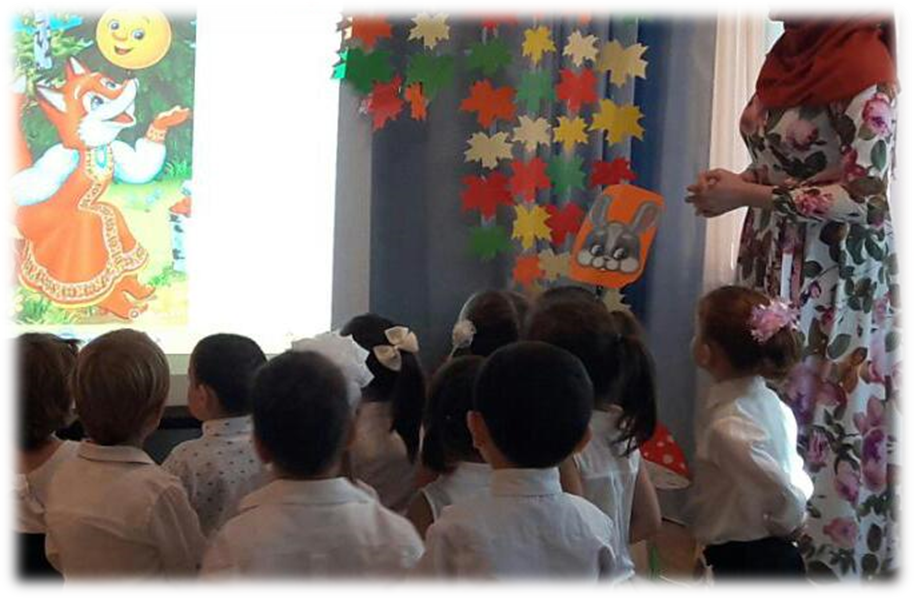 Он от бабушки ушёлИ от дедушки ушёл,А лиса перехитрилаИ на носик посадила ( Колобок)Сидит в корзине девочка у Мишки за спинойОн сам того не ведая несёт её домой.Хотел присесть он на пенёк и скушать вкусный пирожок,Но Маша в коробе сидит и тихо — тихо говорит:« Не садись ты на пенёк, и не кушай пирожок.Неси бабушке, неси дедушке» (Маша и медведь)В этой сказке  есть коза,
По прозванью Дереза.
А ещё  есть, говорят,
«Волк и  семеро … ! (КОЗЛЯТ)
Воспитатель: молодцы ребята, справились с загадками, давайте отправимся с вами на следующую станцию. (отправляются к следующей станции «Лисичкино», на столе лежит 3 картинки разрезанные на 4 части)Воспитатель: ребятки, посмотрите, тут тоже есть задания, нужно из картинок собрать сказку и назвать ее. (дети собирают сказки и называют их).Воспитатель: какие умные детки! Справились с заданием, а теперь предлагаю немного отдохнуть.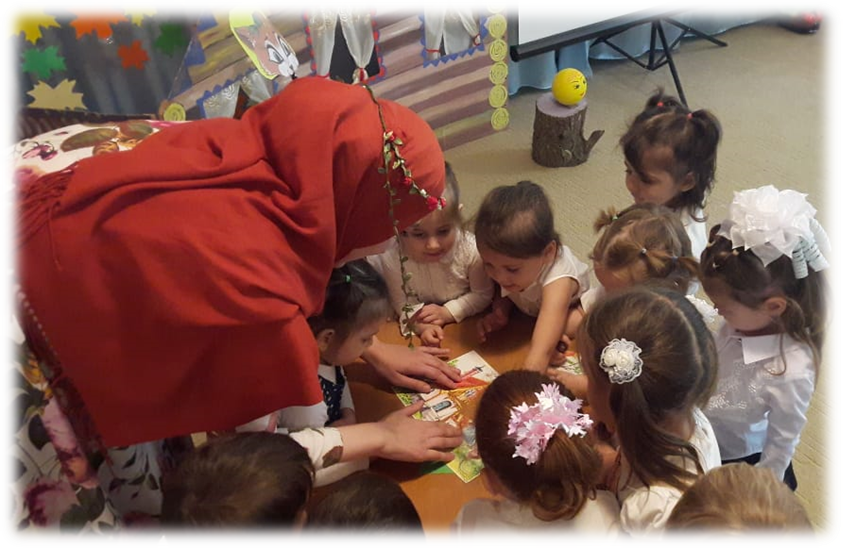 Физминутка.Два медведя Сидели два медведя                      раскачиваются с ноги на ногуНа тоненьком суку.Один читал газету                         читают газетуДругой мешал муку                      мешают мукуРаз ку-ку, два ку-ку - хлопки в ладошиОба шлепнулись в муку. подпрыгнуть вверх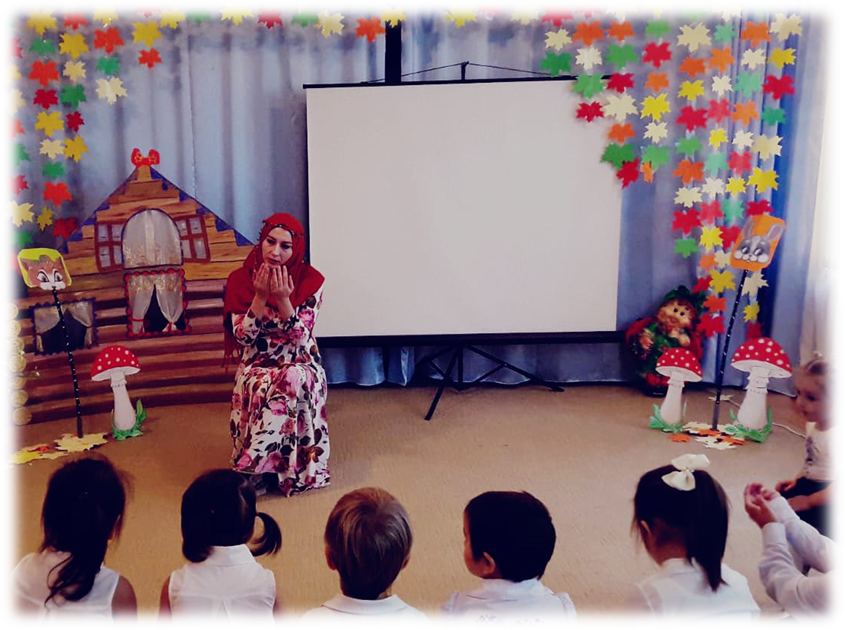 Воспитатель: отдохнули? А теперь в путь! (Приезжают на последнюю станцию «Медведево»). Теперь вам предстоит вспомнить сказочных героев. (Показываются картинки с изображением сказочных героев. Дети называют героя, из какой он сказки и повторяют его движения.лягушка из сказки «Теремок» - прыгают как лягушки;дед из сказки «Репка» - тянут «репку»волк из сказки «Три поросенка» - дуют как волк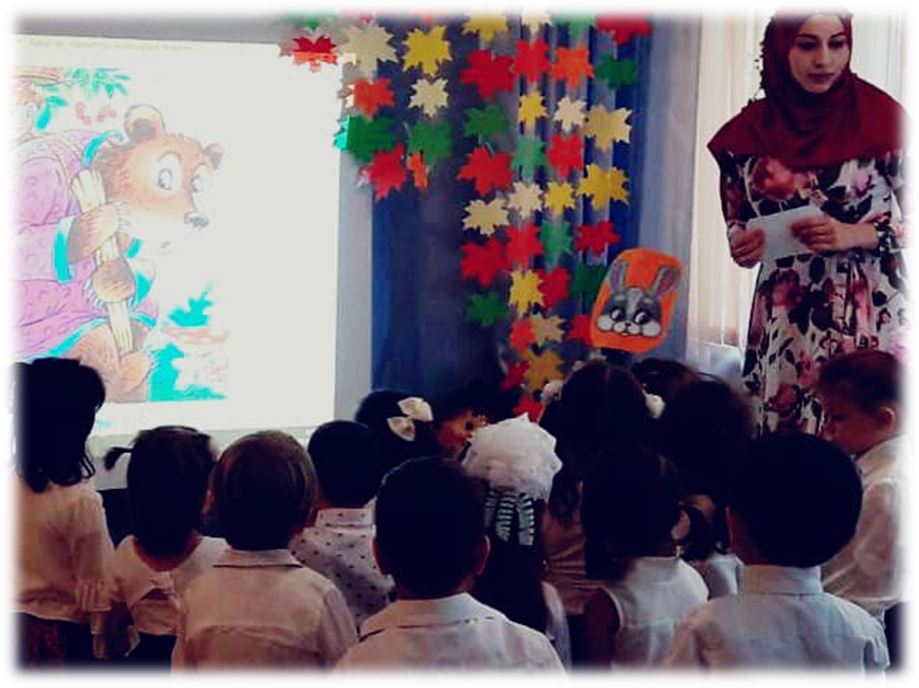 Воспитатель: ребята, вы выполнили все задания и вернули названия всем сказкам! Вы молодцы, вся сказочная страна благодарит вас, спасибо! А теперь пора возвращаться обратно. (дети становятся друг за другом и отправляются на ковер)Рефлексия.
Кошки - мышки»Кошка мышку цап - царап(пальцы обеих рук сжимаются в кулаки)Подержала, подержала - отпустила(кулаки одновременно разжимаются)Мышка побежала, побежала(одновременно двигаются по плоскости стола пальцы обеих рук)Хвостиком завиляла, завиляла(указательные пальцы обеих рук двигаются из стороны в сторону)До свидания, мышка, до свидания!(одновременные наклоны кистей рук вперед и вниз)«Покажите пальцем»Покажите пальцем(дети сжимают правую руку в кулак)Зайца,(вытягивают средний и указательный пальцы)Книжку,(две раскрытые ладони складывают рядом)Мышку и(ладони прикладывают к макушке)Орех(сжимают кулак)Указательному пальцуВсе известно лучше всех.(вытягиваем вверх указательный палец, сгибают и разгибают его)